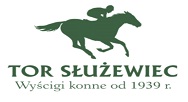 	ZGŁOSZENIE KONIA	Gonitwa nr................................. dnia ................................ 2022 r.Nazwa i płeć konia.........................................................................Właściciel.......................................................................................(imię i nazwisko lub nazwa)Właściciel.......................................................................................(adres lub siedziba)Jeździec/powożący ........................................................................(imię i nazwisko)Trener ............................................................................................(imię i nazwisko)Uwagi .............................................................................................Waga ...................... kg 		……....................................................................Oświadczam, że zapoznałam/em się z Regulaminemorganizatora wyścigów konnych. Podpis osoby upoważnionej do zgłoszenia konia e-mail: zapis@totalizator.pltelefon: 797-013-079Wraz z zapisem należy złożyć potwierdzenie opłaty za zapis.TOTALIZATOR SPORTOWY Sp. z o.o.Oddział Tor Wyścigów Konnych Służewiec w Warszawieul. Puławska 266 02-684 WARSZAWANr konta: 13 1020 1042 0000 8302 0282 1932IBAN: PL13 1020 1042 0000 8302 0282 1932 BIC: BPKOPOPW                                                                                                                                   